6- Identifier les mots de la classeDans la classe  :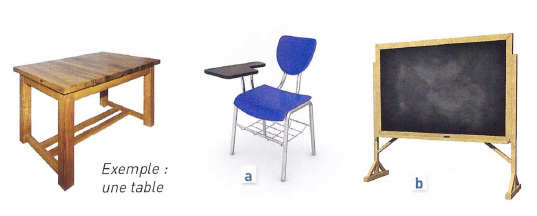 Une table – une chaise – un tableau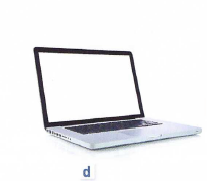 Un ordinateurLes objets personnels 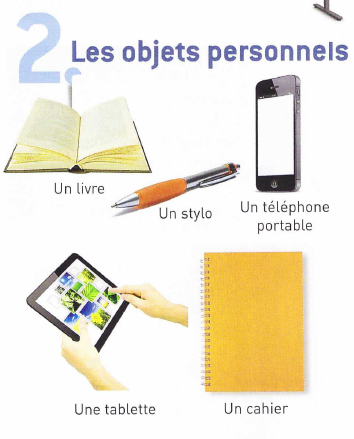 Le professeur dit : Faites attention !Ouvrez le livre page ….Qui veut lire ?Observez la photo.Par groupe de trois.En françaisFaites une phrase complète.L'étudiant dit :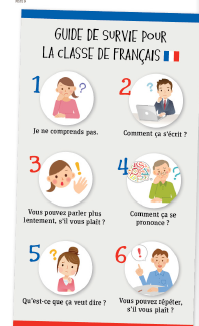 Excusez-moi.Comment dites-vous ….. …. En français ?Je ne sais pas.Je peux lire ?Faites l'exercice https://www.ciel.fr/fr/exercices-en-ligne/niveau-a1-comprendre-mots-professeur-etudiants/https://www.ciel.fr/fr/exercices-en-ligne/niveau-a1-comprendre-mots-professeur-etudiants/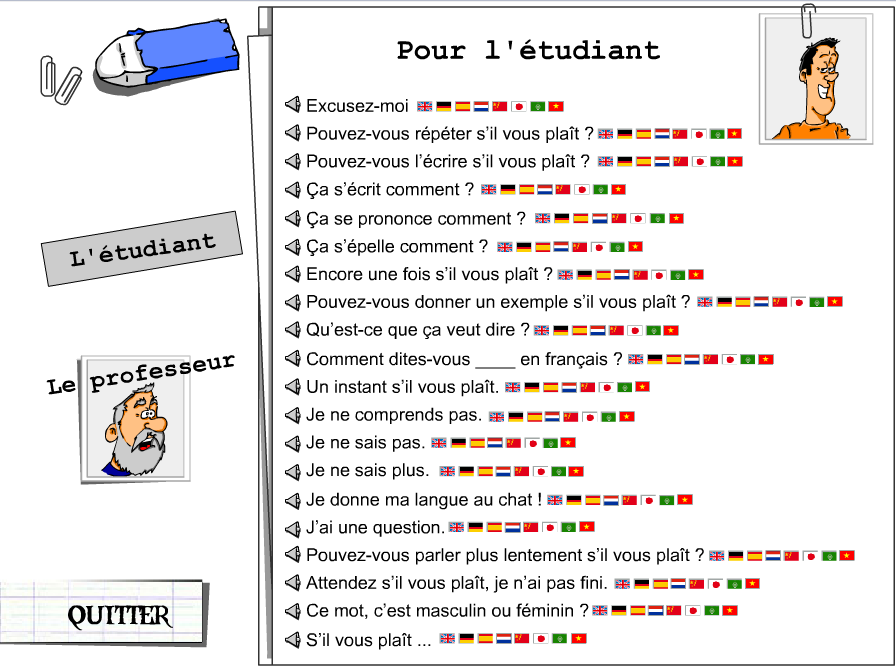 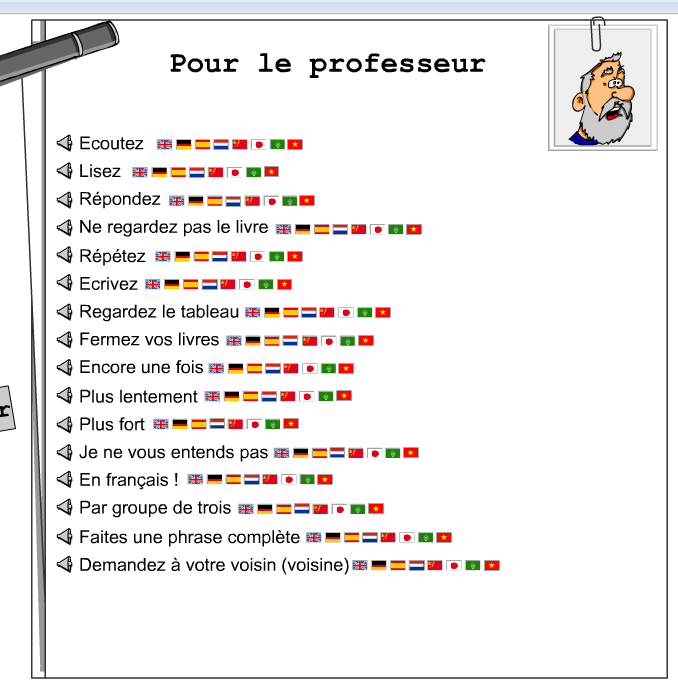 